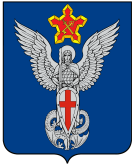 Ерзовская городская ДумаГородищенского муниципального районаВолгоградской области403010, Волгоградская область, Городищенский район, р.п. Ерзовка, ул. Мелиоративная 2,тел/факс: (84468) 4-79-15РЕШЕНИЕот «21»  мая  2020 года                                 № 7/3О внесении изменений и дополнений в решение Ерзовской городской Думы Городищенского муниципального района Волгоградской области от 31.10.2017 № 9/1 «Об утверждении правил благоустройства территории  Ерзовского  городского поселения»В соответствии с Федеральным законом  от 6 октября 2003 г. N 131-ФЗ "Об общих принципах организации местного самоуправления в Российской Федерации", Законом Волгоградской области от 10 июля 2018 года N 83-ОД «О порядке определения органами местного самоуправления границ прилегающих территорий» (с изм. от 04.02.2020 г.), Уставом Ерзовского городского поселения Городищенского муниципального района Волгоградской области, Ерзовская городская Дума,РЕШИЛА: 1.Внести в решение Ерзовской городской Думы Городищенского муниципального района Волгоградской области от 31.10.2017 № 9/1 «Об утверждении правил благоустройства территории Ерзовского городского поселения» (далее - Правила) следующие изменения и дополнения:1.1. Абзац 25 пункта 1.3. раздела I Правил изложить в следующей редакции:       «прилегающая территория - территория общего пользования, которая прилегает к зданию, строению, сооружению, земельному участку в случае, если такой земельный участок образован, и границы которой определены правилами благоустройства территории Ерзовского городского поселения.»1.2. Дополнить пункт 1.3. раздела I Правил абзацем 43 следующего содержания:        «границы прилегающей территории – отображаемые на схеме границ прилегающей территории линии, обозначающие местоположение прилегающей территории.»1.3. Пункт 2.1. раздела II Правил изложить в следующей редакции:«2.1. Благоустройство и уборка территории Ерзовского городского поселения осуществляются собственниками земельных участков, если иное не предусмотрено законом или договором, либо специализированными организациями.»1.4. Пункт 2.5. раздела II Правил дополнить подпунктом 14 в следующей редакции:«14) устанавливает форму схемы границ прилегающей территории, требования к её подготовке;Требования к подготовке схемы границ прилегающей территории и форма схемы границ прилегающей территории установлены и определены приложением № 2 к настоящим Правилам.».1.5. Пункт 2.6. раздела II Правил изложить в следующей редакции:«2.6. В целях благоустройства территорий общего пользования хозяйствующие субъекты и физические лица вправе заключать с администрацией Ерзовского городского поселения соглашения о благоустройстве (уборке) территории общего пользования. Указанные соглашения заключаются в соответствии с правилами, установленными гражданским законодательством, для заключения договоров.»1.6. Подпункт 2.6.1 пункта 2.6. раздела II Правил изложить в следующей редакции:«2.6.1. В целях обеспечения благоустройства территории Ерзовского городского поселения за хозяйствующими субъектами и физическими лицами закрепляются для уборки и санитарного содержания прилегающие территории согласно схеме границ прилегающей территории.»1.7. Подпункт 2.6.2. пункта 2.6 раздела II Правил изложить в следующей редакции:«2.6.2. Границы прилегающей территории определяются в отношении территорий общего пользования, которые прилегают (то есть имеют общую границу) к зданию, строению, сооружению, земельному участку в случае, если такой земельный участок образован, в зависимости от расположения зданий, строений, сооружений, земельных участков в существующей застройке, вида их разрешенного использования и фактического использования, их площади и протяженности указанной общей границы.          Границы прилегающей территории определяются с учетом следующих ограничений:              1) в отношении каждого здания, строения, сооружения, земельного участка могут быть установлены границы только одной прилегающей территории, в том числе границы, имеющие один замкнутый контур или два непересекающихся замкнутых контура;             2) установление общей прилегающей территории для двух и более зданий, строений, сооружений, земельных участков, за исключением случаев, когда здание, строение, сооружение или земельный участок, в том числе объект коммунальной инфраструктуры, предназначены исключительно для обеспечения функционирования другого здания, строения, сооружения, земельного участка, в отношении которых определяются границы прилегающей территории, не  допускается;             3) не допускается пересечение границ прилегающих территорий;             4) внутренняя часть границ прилегающей территории устанавливается по границе здания, строения, сооружения, земельного участка, в отношении которых определяются границы прилегающей территории;             5) при определении границ прилегающей территории не допускается вклинивание, вкрапливание, изломанность границ, чересполосица;             6) границы прилегающей территории определяются посредством установления расстояния в метрах от границ здания, строения, сооружения, земельного участка, в отношении которых определяются границы прилегающей территории.           7) Расстояния  от  границ  здания,  строения,  сооружения,  земельного участка,  в  отношении которых определяются границы прилегающей территории,могут быть дифференцированы правилами благоустройства в зависимости от видаразрешенного использования земельного участка, назначения здания, строения,сооружения.            Установление и изменение границ прилегающей территории осуществляется путем утверждения администрацией Ерзовского городского поселения схемы границ прилегающей территории».1.8. В подпункт 2.6.3. пункта 2.6 раздела II Правил изложить в следующей редакции:        «2.6.3. Хозяйствующие субъекты, владельцы частного жилищного фонда обязаны производить уборку территорий, находящихся у них в собственности, а также прилегающих территорий согласно схеме границ прилегающей территории.».1.9. В подпункт 2.6.4. пункта 2.6 раздела II Правил изложить в следующей редакции:         «2.6.4. Обязанности по организации и (или) производству работ по уборке, очистке и санитарному содержанию прилегающих территорий (земельных участков) возлагаются на организации, а также владельцев частного жилищного фонда согласно схеме границ прилегающей территории.».2. Настоящее решение вступает в силу со дня его официального обнародования.ПредседательЕрзовской городской Думы                                                              Т.В. МакаренковаГлава Ерзовскогогородского поселения                                                                       С.В. ЗубанковПриложение № 2 к Правилам благоустройства территории Ерзовского городского поселенияТРЕБОВАНИЯ К ПОДГОТОВКЕ И ЗАПОЛНЕНИЮСХЕМЫ ГРАНИЦ ПРИЛЕГАЮЩЕЙ ТЕРРИТОРИИ2.1. Схема границ прилегающей территории подготавливается по форме согласно приложению к настоящим требованиям.2.2. Схема границ прилегающих территорий представляет собой текстовую часть и графическое изображение границ прилегающей территории.2.3. Подготовка схемы границ прилегающей территории обеспечивается в соответствии с Законом Волгоградской области от 10.07.2018 N 83-ОД уполномоченным органом местного самоуправления муниципального образования Волгоградской области за счет средств местного бюджета в порядке, установленном бюджетным законодательством. Схема границ прилегающей территории может быть подготовлена в соответствии с Законом Волгоградской области от 10.07.2018 N 83-ОД физическими и (или) юридическими лицами за счет их средств. При подготовке схемы границ прилегающей территории учитываются материалы и сведения:утвержденных документов территориального планирования;правил землепользования и застройки;проектов планировки территории;землеустроительной документации;о земельных участках общего пользования и территориях общего пользования, красных линиях;о местоположении границ прилегающих земельных участков;2.4. Содержание схемы границ прилегающей территории в форме электронного документа должно соответствовать содержанию схемы границ прилегающей территории в форме документа на бумажном носителе.2.5. В текстовой части схемы границ прилегающей территории приводятся:1) местоположение прилегающей территории, кадастровый номер объекта (при наличии), обслуживаемого прилегающей территорией (адрес здания, строения, сооружения, земельного участка, в отношении которого устанавливаются границы прилегающей территории (при его наличии), либо обозначение места расположения данных объектов с указанием наименования (наименований) и вида (видов) объекта (объектов);2) сведения о собственнике и (или) ином законном владельце (при наличии) здания, строения, сооружения, земельного участка, а также уполномоченном лице (наименование (для юридического лица), фамилия имя, отчество (если имеется) (для индивидуального предпринимателя, физического лица), место нахождения, почтовый адрес, контактные телефоны);3) расстояние от  границ  здания,  строения,  сооружения,  земельного участка,  в  отношении которых определяются границы прилегающей территории;4) изображение границ прилегающей территории, условные обозначения, примененные при подготовке изображения;5) сведения об утверждении схемы границ прилегающей территории: в случае утверждения схемы границ прилегающей территории решением уполномоченного органа указываются наименование вида документа об утверждении схемы границ прилегающей территории (приказ, постановление, решение и тому подобное), наименование уполномоченного органа, дата, номер документа об утверждении схемы границ прилегающей территории.2.6. Графическая часть схемы прилегающей территории составляется в масштабе 1:500 или 1:1000.ПриложениеФОРМА СХЕМЫ ГРАНИЦ ПРИЛЕГАЮЩЕЙ ТЕРРИТОРИИ                                    Утверждена                                    _______________________________________                                    (наименование документа об утверждении,                                    включая  наименование  органа  местного                                    самоуправления,    принявшего   решение                                    об утверждении схемы)                                    от ___________№________          Схема прилегающей территории _________________________1. Местоположение прилегающей территории (адрес здания, строения, сооружения, земельного участка), по  отношению  к которому устанавливается прилегающая территория___________________________________________________________________________________________________________________________________2.  Кадастровый  номер  объекта (при наличии),  по  отношению  к которому устанавливается прилегающая территория _________________________________________________________________________________________________________3. Расстояние  от  границ  здания,  строения,  сооружения,  земельного участка,  в  отношении которых определяются границы прилегающей территории: ________(м)4.  Вид  разрешенного  использования  земельного  участка,  по  отношению ккоторому устанавливается прилегающая территория (при наличии): ________________________________________________________________________________________________________________________________________5.  Сведения  о  собственнике  и  (или)  ином  законном  владельце  здания,строения, сооружения, земельного участка, а также уполномоченном лице (при наличии):_____________________________________________________________________________________________________________________________________Графическая частьМасштаб 1:500 (1:1000)  